ΠΙΣΤΟΠΟΙΗΤΙΚΟ ΥΓΕΙΑΣ ΒΡΕΦΟΥΣ–ΝΗΠΙΟΥ2023-2024(Να συμπληρωθεί από τον Παιδίατρο)Ψυχοκινητική ανάπτυξηΑ)Εκτίμηση του παιδιού που αφορά στην επικοινωνιακή του ικανότητα………………………………………………………………………………………………………………Β)Σχέση του παιδιού με τους συνομήλικους του (π.χ. έχει φίλους)……………………………………………………………………………………………………………..Γ)Συμμετοχή σε ομάδα………………………………………………………………………………………ΟμιλίαΑ) Αρθρωτικά και συντακτικά είναι ορθός ο λόγος του παιδιού;…………………………………….Β)Είναι επικοινωνιακός ο λόγος;(αν μιλάει σωστά)…………………………………………………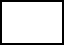 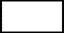 Σωματικό Βάρος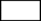 Αλλεργικές Εκδηλώσεις (Φάρμακα ,τροφές κ.λ.π)………………………….………………….ΈχειέλλειψηG-6-PDΥπάρχει ιστορικό πυρετικών σπασμών στο παιδί ή στην οικογένειά του;Αν ναι έχουν προμηθευτεί οι γονείς supps tesolid.…………………………………………………………………………………………………………….Πάσχει το παιδί από επιληψία και αν ναι, με ποια φαρμακευτική αγωγή αντιμετωπίζεται……………………………………………………………………………………………………………….Πάσχει από βρογχικό άσθμα;Είναι πλήρως εμβολιασμένο για την ηλικία  του;Πάσχει πιθανόν από άλλα νοσήματα ( κληρονομικά, μεταδοτικά, γονιδιακά)-Παρατηρήσεις……………………………………………………………………………Χειρουργικές επεμβάσεις:Χρόνια φαρμακευτική αγωγή για ειδικό νόσημα………………………………………………………….........................................................................Αποτελέσματα δερματοαντίδρασης Mantoux(σύμφωνα με την Νέα Εγκύκλιο του Υπουργείου Υγείας).Ο/Η	είναι κλινικά υγιής και μπορεί ναΦιλοξενηθεί στον Παιδικό Σταθμό.Για ειδικές περιπτώσεις το πιστοποιητικό θα συνοδεύεται από έκθεση του ειδικού(Ψυχολόγου ή Λογοθεραπευτή ή Λογοπεδικού ή Φυσικοθεραπευτή).ΕΠΩΝΥΜΟ:ΟΝΟΜΑ:ΗΜΕΡΟΜΗΝΙΑ ΓΕΝΝΗΣΗΣ:ΕΠΕΜΒΑΣΗΗΜΕΡΟΜΗΝΙΑΣΗΜΕΡΙΝΗ ΚΑΤΑΣΤΑΣΗ